教师从青果系统获得&打印班级点名册登录青果教务管理系统，选择成绩录入。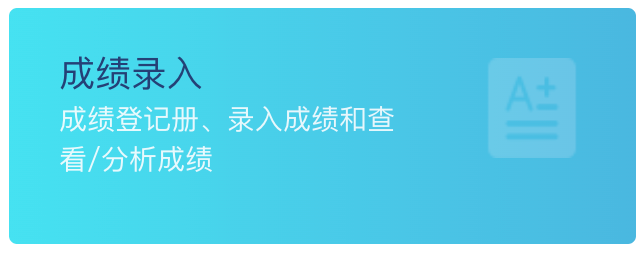 2.选择：分课程按上课班级打印上课点名册，然后选择格式1或者2，导出或者直接打印。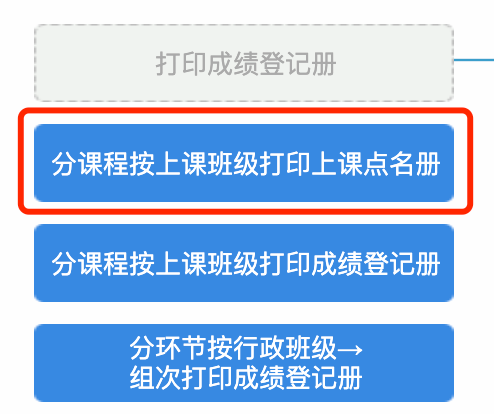 